بسمه تعالی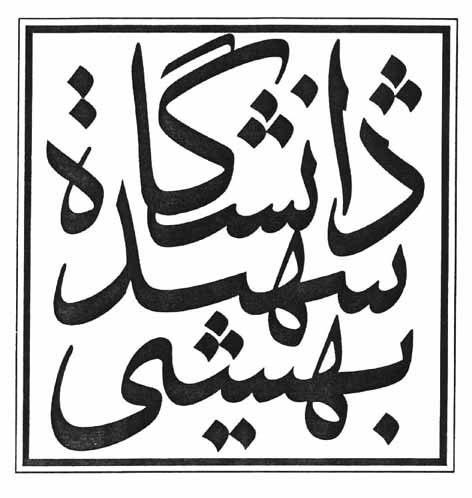 مرکز تحقیقات پروتئین                                                      گروه ………………………                                                   پیشنهاد سمینار کارشناسی ارشدنام و نام خانوادگی دانشجو:                                                   شماره دانشجویی:رشته و گرایش تحصیلی:                                                      ورودی: استاد راهنمای سمینار:                                                      تعداد واحد سمینار:      عنوان سمینار:      کلمات کلیدی:     چکیده:      نظریه استاد راهنما:                                                                                   نام و امضای استاد راهنما                                                                                  نام و امضای مدیرگروه